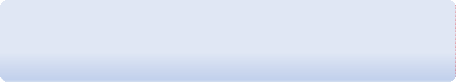 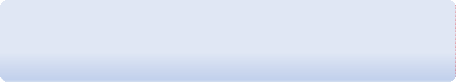 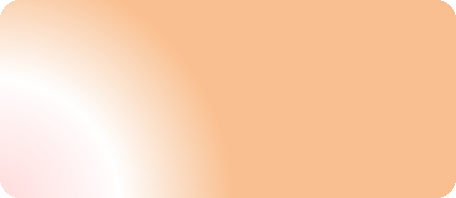 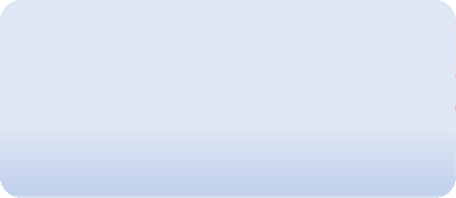 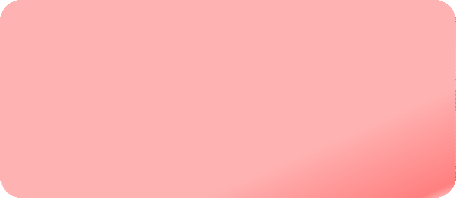 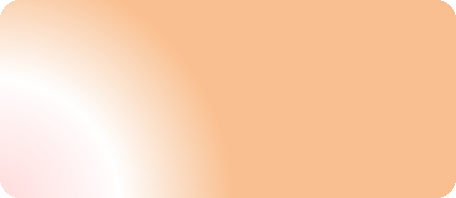 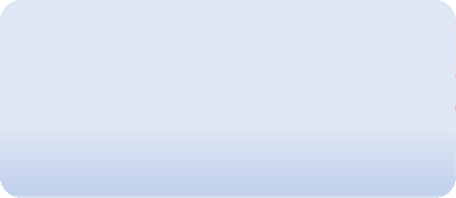 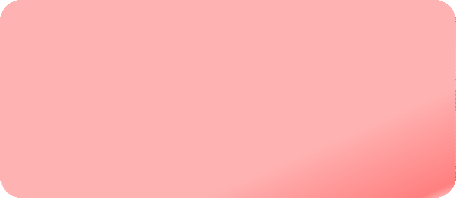 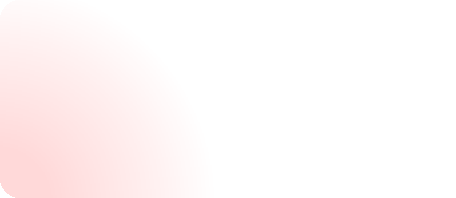 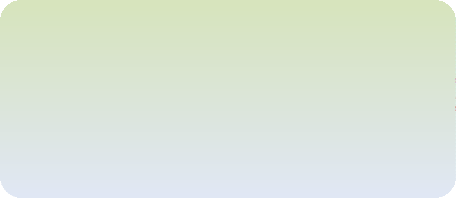 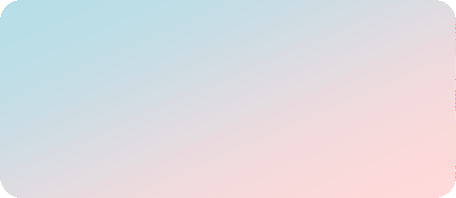 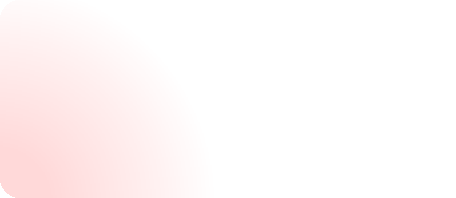 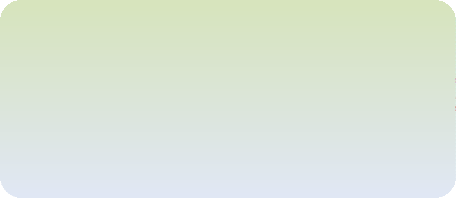 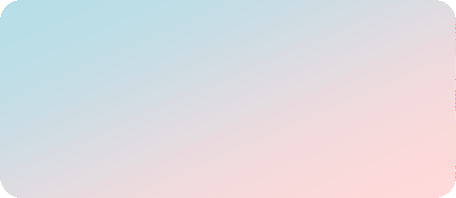 Aşağıdaki cümlelerde uygun yerlere nokta (.) işaretini koyalım.Atatürk 10 11 1938 yılında saat 09 05’te vefat etmiştir Mezarı Ankara’dadır Ben Yenigün Mah Mevlana Cad üzerinde bekliyorumBu yıl Antalya’da 4 sınıflar arasında yapılan yarışmada 1 olduk Madalyalarımızı aldık Ben her sabah saat 07 40’da kalkarım Kahvaltımı yapıp 08 20’de okula giderim Hastanede çalışan Dr Ege AKSOY bizi ziyarete geldi Bizi çok mutlu ettiBu yıl 4 sınıflar olarak 15 12 2018 tarihinde TBMM’ye ziyarete gideceğizOkulumuza ziyarete gelen Prof Elif Cansu KETE 2 sınıflara kitap okumanın önemini anlattıFatma 09 09 2015 tarihinde 1 sınıfa başladı Şimdi 4 sınıfa gidiyorBugün saat 10 30’da Yzb Yasmanina İLYASOVA ile buluşacağız Yarın Türkçe’den 2 sınavı olacağızPazardan aldığımız elma, armut, üzüm vb meyve ve sebzeleri yıkamadan tüketmeyelim Av Taylan DELİDUMAN saat 12 15’te mahkemeden çıktıTHY’ye ait uçak saat 14 50’de havalandıSabah saat 08 40’da terminalden ayrılan otobüs 11 45’de Isparta’ya ulaştı TC sınırları içinde yaşayan herkes yasalar önünde eşittirKantinde tanesi 75 kr olan sudan 2 tane aldım Efe 12 12 2009 tarihinde saat 05 45’de doğmuş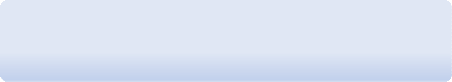 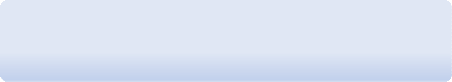 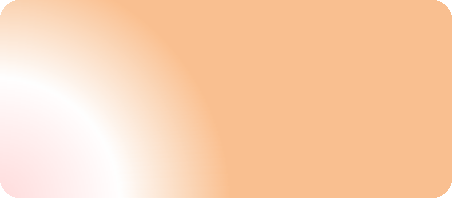 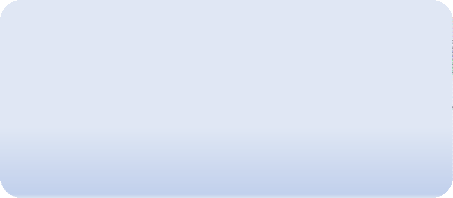 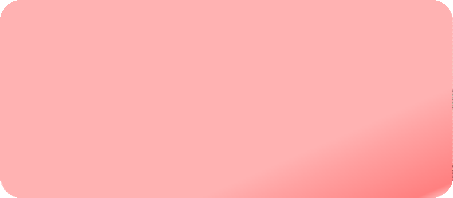 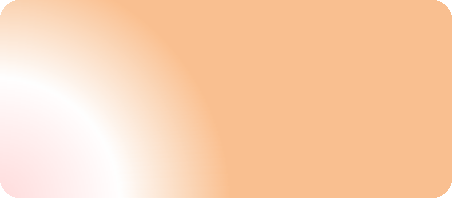 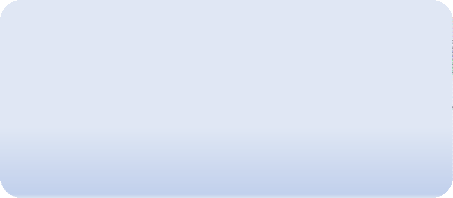 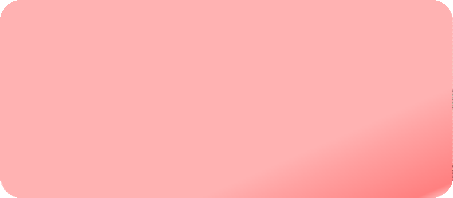 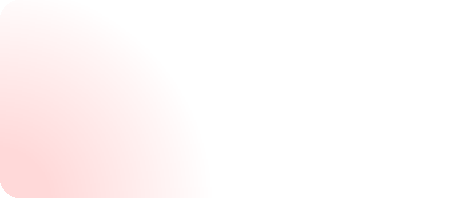 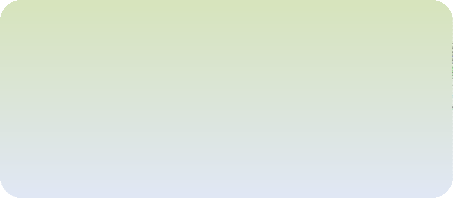 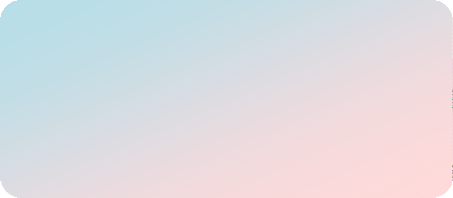 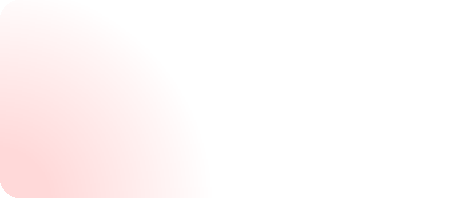 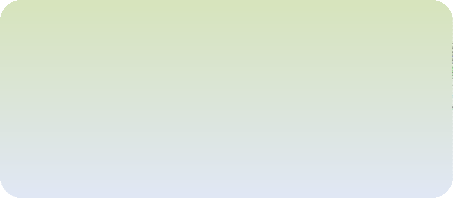 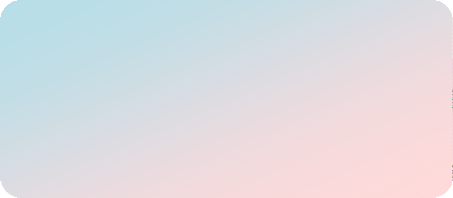 Aşağıdaki cümlelerde uygun yerlere nokta (.) ve virgül (,) işaretini koyalım.Annem babam ve ben bir aileyizAntalya Adana ve Mersin Akdeniz Bölgesi’ndedirBoş zamanlarımda kitap okumak müzik dinlemek ve resim yapmaktan hoşlanırım Üzüm şeftali kayısı kavun karpuz yazın; nar portakal mandalina kışın yenir Elbette biz de sizinle geleceğizİnsanlar hayvanlar ve bitkiler canlı varlıklardırKim parasız kalırsa kim aç ve susuz kalırsa kim yardıma muhtaçsa elini uzatırdı Ayten yürüdü koştu düştü kalkıp tekrar koşmaya başladıTamam yine sizin dediğiniz olsunO senin böyle dediğini duymadığını söyledi Sarı Esma’nın sevdiği renklerden biridir.Oku da adam ol baban gibi tembel olmamalısınBu yaz Mevlana Müzesi’ni Anıtkabir’i Sultan Ahmet Cami’sini gezdik Sevgili arkadaşım bu yıl da sizi ziyaret etmeye fırsatımız olmadı Pekala bu konuda ben de fikrimi söyleyebilirimKüçük ağaçta sallanırken düştü kolunu kırdıGülsen’in bisikletini daha dikkatli kullanması gerekiyordu.